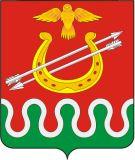 Администрация Боготольского районаКрасноярского краяПОСТАНОВЛЕНИЕг.Боготол«12» сентября 2014 года							№ 571-пО внесении изменений в Постановление администрации Боготольского района от 09.10.2013 № 758-п «Об утверждении муниципальной программы Боготольского района «Развитие субъектов малого и среднего предпринимательства в Боготольском районе» на 2014 − 2016 годы»В соответствии со статьей 179 Бюджетного кодекса Российской Федерации, со статьей 30 Устава Боготольского района, Постановлением Администрации Боготольского района от 05.08.2013 № 560-п «Об утверждении Порядка принятия решений о разработке муниципальных программ Боготольского района, их формировании и реализации»,ПОСТАНОВЛЯЮ:1.Приложение к постановлению администрации Боготольского района от 09.10.2013г. № 758-п «Об утверждении муниципальной программы Боготольского района «Развитие субъектов малого и среднего предпринимательства в Боготольском районе» на 2014 – 2016 годы изложить в следующей редакции согласно приложению.2.Контроль над исполнением настоящего постановления возложить на Бакуневич Н.В. заместителя главы администрации по финансово-экономическим вопросам.3.Настоящее постановление опубликовать в периодическом печатном издании «Официальный вестник Боготольского района» и разместить на официальном сайте администрации Боготольского района в сети Интернет www.bogotol-r.ru.4.Постановление вступает в силу в день, следующий за днем его официального опубликования, но не ранее 1 января 2014 года.Глава администрацииБоготольского района							Н.В. КраськоПриложениек Постановлению администрации Боготольского районаот 12.09.2014 г. № 571-пМуниципальная программа Боготольского района «Развитие субъектов малого и среднего предпринимательства в Боготольском районе» на 2014 − 2016 годы1.Паспорт муниципальной программы2.Характеристика текущего состояния малого и среднего предпринимательства в Боготольском районе, анализ социальных, финансово-экономических и прочих рисков реализации программыМалый и средний бизнес является приоритетным сектором экономики Боготольского района. Его развитие способствует решению не только социальных проблем, но и служит основой для экономического подъема Боготольского района.Программа является продолжением ранее действующих целевых программ и разработана в целях создания благоприятных условий для развития малого и среднего предпринимательства в Боготольском районе на основе повышения эффективности мероприятий по поддержке, создания новых рабочих мест, снижения уровня безработицы и социальной напряженности, обеспечения населения необходимыми товарами и услугами.Субъектов среднего предпринимательства на территории района нет. Наиболее привлекательной для предпринимателей остается непроизводственная сфера, тем не менее, наибольший удельный вес в общем объеме валового продукта, производимого субъектами малого и среднего предпринимательства, составляет сельское хозяйство – 74,4%.В производственной сфере основными производителями в районе среди субъектов малого и среднего предпринимательства являются сельхозпредприятия, крестьянско-фермерские хозяйства. Основными сельхозпроизводителями в районе являются:- совхоз «Боготольский»;- ООО «Арга плюс»;- ООО «Дубрава»;- ЗАО «Боготольская птицефабрика».Общественное питание в районе представлено 6 кафе, из них 5 кафе расположены на автотрассе «Байкал» и одно кафе - в населённом пункте.В структуре предпринимательства достойное и важное место занимает производство муки, хлеба и хлебобулочных изделий. Выпечкой хлеба и хлебобулочных изделий в районе занимаются ООО «Боготол-хлеб» и индивидуальный предприниматель Дука Г.В.Основные показатели, характеризующие состояние малого и среднего бизнеса, имеют устойчивую тенденцию количественного и качественного роста.На 01 января 2013 года количество субъектов малого и среднего предпринимательства в Боготольском муниципальном районе составило 226 ед., в том числе:Малые и средние предприятия (включая микропредприятия) – 54;индивидуальные предприниматели – 153;К(Ф)Х – 19.Численность занятых в сфере малого и среднего предпринимательства составила 927 человек. Доля налогов, уплаченных субъектами малого и среднего предпринимательства в 2012 году, в общем объеме налоговых поступлений в местный бюджет Боготольского муниципального района, составила 12,6%.Оборот субъектов малого и среднего предпринимательства (производство товаров, работ, услуг) за 2012 год составил 550,7 млн. рублей (по сравнению с 2011г. оборот вырос на17,4%).Прогноз данного показателя на 2013 год оценивается в сумме 582,2 млн. рублей.Анализ состояния труда в районе показывает еще достаточно высокий уровень безработицы, на 1 января 2013г.- 3,08%. Остро стоит проблема занятости молодежи на селе. Более 15% от числа безработных – это молодые люди в возрасте до 30 лет. Работодатели неохотно принимают на работу специалистов без опыта работы, многих молодых специалистов не устраивает заработная плата, которую предлагают работодатели.Сектор малого и среднего бизнеса не является пока определяющим на рынке труда, но уже сегодня играет важную роль в снижении уровня безработицы в районе. По данным статистики в сфере малого и среднего предпринимательства полностью или частично занято 21% от общей численности работающих в экономике района. На территории Боготольского района крупных градообразующих предприятий нет. В отдельных сельских поселениях работодателями являются бюджетные организации и предприятия малого и среднего бизнеса.В сложившихся условиях основной задачей развития предпринимательства в районе является обеспечение занятости и самозанятости населения путем создания благоприятных условий для устойчивого развития малого и среднего предпринимательства.В целях содействия предпринимательству в рамках реализации ведомственной целевой программы Красноярского края «Содействие занятости населения Красноярского края» по стабилизации ситуации на рынке труда в 2011 -2012 годах Центром занятости населения Боготольского района предоставлена субсидия на создание собственного дела 53 гражданам района в различных сферах деятельности:разведение крупного рогатого скота, свиней, кроликов, овец, птицы и пчел,овощеводство, выращивание картофелядеревообработка,ремонт и монтаж электрооборудования,заготовка сена,переработка вторсырья, торговля и др.Однако не все граждане – участники данной программы, смогли адаптироваться и продолжить собственное дело. Отсутствие необходимых знаний в вопросах правового, финансового, налогового законодательства и иных вопросах, недостаток оборотных средств для дальнейшего развития бизнеса, повышение уровня страховых взносов, приводит к закрытию предпринимательской деятельности индивидуальными предпринимателями, создавших собственное дело.Для обеспечения эффективного взаимодействия органов местного самоуправления и субъектов предпринимательской деятельности с 2008 года в районе функционирует координационный Совет по развитию малого и среднего предпринимательства.В компетенции Совета:изучение вопросов связанных с развитием малого и среднего предпринимательства в районе;подготовка рекомендаций для принятия решений органами государственной власти и местного самоуправления;участие в обсуждении и проведение экспертизы проектов нормативных актов, принимаемых органами законодательной и исполнительной власти Боготольского района по вопросам малого и среднего предпринимательства;организация и проведение «круглых столов» по вопросам снижения административных барьеров, изменения налогового законодательства и другое;организация и проведение семинаров;организация проведения ярмарок и выставок.Направления и формы поддержки и развития малого и среднего предпринимательства с 2006 года определялись муниципальными целевыми программами по сохранению и развитию субъектов малого и среднего предпринимательства в Боготольском районе, в рамках которых субъектам малого предпринимательства предоставлялась финансовая, имущественная, информационно-консультационная, методическая и образовательная поддержка.Общий объем финансирования на поддержку малого и среднего предпринимательства в Боготольском районе за период 2006-2012 годы за счет всех источников финансирования составил 13764, 3тыс. руб.тыс. руб.С 2009 года Администрация Боготольского района участвует в конкурсном отборе муниципальных программ поддержки малого и среднего предпринимательства для предоставления субсидий бюджетам муниципальных образований Красноярского края в целях софинансирования мероприятий по поддержке и развитию малого и среднего предпринимательства.Основные показатели развития малого и среднего предпринимательства в Боготольском районе за 2011-2012 годыОсновными проблемами, сдерживающими развитие предпринимательства в районе, являются:высокая налоговая нагрузка, высокие тарифы на топливно-энергетические ресурсы;отсутствие необходимых знаний у СМСП в вопросах правового, финансового, налогового законодательства и иных вопросах;недостаток финансовых ресурсов, в том числе собственного капитала и оборотных средств;отсутствие приемлемых условий для получения банковских кредитов на пополнение оборотного капитала;дефицит квалифицированных кадров, недостаточный уровень их профессиональной подготовки; низкий уровень социальной ответственности работодателей и наемных работников.Возможные риски (негативные факторы) в ходе реализации Программы и способы их минимизации приведены в таблице:Принятие настоящей Программы необходимо для устранения либо смягчения отрицательного влияния данных факторов.3.Цель, задачи и приоритеты программыОсновной целью Программы является обеспечение благоприятных условий для устойчивого развития малого и среднего предпринимательства в Боготольском районе на основе мер муниципальной поддержки на уровне района.Задачи Программы определяются ее конечной целью и заключаются в создании среды, способствующей активизации предпринимательской деятельности, повышению благосостояния вовлеченных в предпринимательство широких слоев населении и заключаются в следующем:1.Поддержка субъектов малого и среднего предпринимательства, направленная на развитие инвестиционной деятельности и снижение затрат субъектов малого и среднего предпринимательства, возникающих в связи с привлечением финансовых ресурсов;2.Поддержка создаваемых субъектов малого  предпринимательства, а также продвижение продукции собственного производства местных товаропроизводителей на российские и международные рынки;3.Предоставление комплексной методической, информационно-консультационной поддержки субъектам малого и среднего предпринимательства, повышение эффективности ее деятельности.Указанные цель и задачи соответствуют приоритетам социально-экономического развития Боготольского района, в том числе Программы социально-экономического развития района на период до 2020 года.Приоритетными сферами деятельности, поддержка которых будет осуществляться вследствие их повышенной значимости для экономического и социального развития района, являются:обрабатывающие и перерабатывающие производства (в т.ч. производство и переработка сельскохозяйственной продукции);услуги общественного питания;услуги розничной торговли;развитие личного подворья.Реализация мер финансовой поддержки субъектам малого и среднего предпринимательства будет заключаться в предоставлении субсидий субъектам малого и среднего предпринимательства:- на компенсацию затрат, связанных с разработкой бизнес-планов;- на возмещение части расходов, связанных с приобретением и созданием основных средств и началом предпринимательской деятельности;-на создание, развитие и модернизацию производства;- на развитие лизинга оборудования;- на развитие энергоэффективности производства.Субсидии, предоставленные предпринимателям в рамках данных мероприятий, будут способствовать покупке нового оборудования, сырья, росту конкурентоспособности продукции и услуг, продвижению новых товарных позиций на рынок.Осуществление мер поддержки и развития малого и среднего предпринимательства в районе будет включать в себя мероприятия по обеспечению предпринимателей юридической поддержкой; развитию системы инфраструктурного обеспечения предпринимательства; информационному обеспечению субъектов малого и среднего предпринимательства, предприятий и организаций, потенциальных инвесторов и населения о действующей системе муниципальной поддержки предпринимательства; применение мер образовательной поддержки.Реализация таких мероприятий будет способствовать освоению предпринимательским сообществом передовых форм развития предпринимательской деятельности; повышению управленческого уровня менеджмента предприятий.Достижение цели, задач, результативности показателей на краткосрочный и долгосрочный периоды Программы представлены в приложениях 1,2 к Паспорту Программы.4.Прогноз конечных результатов программыРеализация Программы позволит создать условия для дальнейшего развития малого и среднего предпринимательства в районе.Реализация мероприятий по созданию благоприятных условий для развития малого и среднего предпринимательства в комплексе с сопутствующими мерами на муниципальном уровне позволит достичь следующих результатов:сократить численность безработных;создать новые рабочие места;увеличить количество обрабатывающих производств;снизить предпринимательские риски;обновить основные фонды и увеличить имущественный комплекс субъектов малого и среднего предпринимательства, занимающихся обрабатывающим производством;повысить рыночную устойчивость ряда основных отраслей экономики в условиях жесткой конкуренции с товаропроизводителями из других регионов, в первую очередь обрабатывающих производств;повысить производительность труда;увеличить объем инвестиций в основной капитал;увеличить налоговый потенциал Боготольского района.5.Механизм реализации мероприятий ПрограммыПрограмма предусматривает систему мероприятий, нацеленных на решение проблем, сложившихся у субъектов малого и среднего предпринимательства на территории муниципального образования Боготольский район.Выбор программных мероприятий и определение объемов их финансировании обусловлены оценкой их вклада в решение задач, связанных с обеспечением достижения главной цели Программы, а также оценкой результатов, достигнутых в ходе реализации предыдущих аналогичных программ поддержки.Финансирование Программы является расходным обязательством районного бюджета. Средства из краевого бюджета предоставляются по итогам участия муниципального образования Боготольский район в конкурсе по отбору муниципальных программ для предоставления субсидий бюджетам муниципальных образований Красноярского края в целях софинансирования мероприятий муниципальной программы.Главным распорядителем средств районного и краевого бюджетов в рамках Программы является Администрация Боготольского района Красноярского края (далее – Администрация Боготольского района). Администрация Боготольского района финансирует программные мероприятия, предоставляет субсидии субъектам малого и среднего предпринимательства (индивидуальным предпринимателям и юридическим лицам) зарегистрированным на территории Красноярского края и осуществляющим свою деятельность на территории Боготольского района.Оказание финансовой поддержки в виде субсидий осуществляется при выполнении следующих условий:отсутствие у заявителя задолженности по налоговым и иным обязательным платежам в бюджетную систему Российской Федерациии в государственные внебюджетные фонды;наличие бюджетных средств, предусмотренных на мероприятия программы.Для получения субсидии заявитель предоставляет в Администрацию Боготольского района заявление о предоставлении субсидии по форме, установленной Администрацией Боготольского района (далее – заявление).Заявитель вправе по собственной инициативе предоставить в уполномоченный орган следующие документы:выписку из Единого государственного реестра юридических лиц или выписку из Единого государственного реестра индивидуальных предпринимателей (далее – Выписка из реестра), полученную в срок не ранее 1 января текущего финансового года;справку Управления Федеральной налоговой службы России по Красноярскому краю о состоянии расчетов по налогам, сборам и взносам, полученную в срок не ранее 30 дней до даты подачи заявки;справки Пенсионного Фонда Российской Федерации о состоянии расчетов по страховым взносам, пеням и штрафам, Фонда социального страхования Российской Федерации о наличии задолженности по уплате страховых взносов в Фонд социального страхования Российской Федерации, полученные в срок не ранее 30 дней до даты подачи заявки.Кроме заявления, субъекты малого и среднего предпринимательства предоставляют документы, указанные в соответствующем Порядке предоставления субсидий субъектам малого и среднего предпринимательства.Копии всех документов должны быть заверены заявителем, предоставляются вместе с подлинниками документов. После сверки подлинники документов возвращаются заявителю.Заявление регистрируется отделом экономики и планирования Администрации Боготольского района (далее - отдел экономики и планирования) в день его поступления с указанием номера регистрационной записи и даты. Заявителю выдается расписка в получении документов.Администрация Боготольского района в течение 30 календарных дней со дня регистрации заявления рассматривает поступившие документы и принимает решение о предоставлении субсидии либо об отказе в предоставлении субсидии, и информирует заявителей о принятом решении в течение 5 календарных дней со дня его принятия в письменной форме.Предоставление субсидии получателям субсидии производится в пределах средств, предусмотренных на эти цели Программой и решением о районном бюджете на очередной финансовый год и плановый период, а также межбюджетных трансфертов.Расчет субсидии производится отделом экономики и планирования исходя из установленного настоящей Программой размера субсидии и объема фактически осуществленных затрат, в пределах лимитов бюджетных обязательств, утвержденных на данные цели.В течение 10 календарных дней после принятия решения о предоставлении субсидии Администрация Боготольского района заключает с получателем субсидии соглашение о предоставлении субсидии (Соглашение) по форме, установленной Администрацией Боготольского района.Предоставление субсидий участникам Программы осуществляется в порядке очередности по дате регистрации заявлений.В случае отсутствия финансирования, субсидии получателям перечисляются на указанные ими расчетные счета в течение 10 рабочих дней после поступления (зачисления) бюджетных средств на реализацию соответствующих мероприятий Программы на лицевой счет Администрации Боготольского района, но не позднее конца текущего финансового года.В случае выявления фактов нарушения получателем условий предоставления субсидии, обнаружения недостоверных сведений, предоставленных им в Администрацию Боготольского района в целях получения субсидии, Администрация Боготольского района принимает решение о возврате субсидии (далее – решение о возврате субсидии) в районный бюджет.Комплекс программных мероприятий состоит из 3 разделов(направлений), взаимоувязанных между собой и предусматривающих мероприятия, обеспечивающие преемственность и дальнейшее развитие созданных механизмов поддержки малого предпринимательства. Каждый раздел решает задачи определенного направления поддержки малого и среднего предпринимательства, наиболее существенно влияющие на состояние и развитие среды для предпринимательской деятельности.5.1.Поддержка субъектов малого и среднего предпринимательства, направленная на развитие инвестиционной деятельности и снижение затрат субъектов малого и среднего предпринимательства, возникающих в связи с привлечением финансовых ресурсов.Поддержка субъектов малого и среднего предпринимательства, направленная на развитие инвестиционной деятельности и снижение затрат субъектов малого и среднего предпринимательства, возникающих в связи с привлечением финансовых ресурсов основывается на реализации механизмов финансовой поддержки малого и среднего предпринимательства, способствующих расширению доступа субъектов малого и среднего предпринимательства к финансовым ресурсам, предусматривает следующие мероприятия:1.Субсидия «Бизнес-план» - предоставление субсидий субъектам малого и среднего предпринимательства - производителям товаров, работ, услуг в целях возмещения части затрат по разработке бизнес-планов, возникающих в связи с реализацией проектов, связанных с производством (реализацией) товаров, выполнением работ, оказанием услуг.Субсидия «Бизнес-план» предоставляется в размере 90 процентов от затрат по разработке бизнес-планов проекта после их документального подтверждения (без учета НДС- для получателей субсидий, применяющих общую систему налогообложения), но не более 50,0 тыс. рублей по одному бизнес-плану.2.Субсидия «Лизинг» - предоставление субсидий субъектам малого и (или) среднего предпринимательства на возмещение затрат на уплату первого взноса (аванса) при заключении договоров лизинга оборудования;Субсидия «Лизинг» предоставляется в размере не более 2,0 млн. рублей в год одному субъекту малого и (или) среднего предпринимательства.Предметом лизинга не могут быть: изношенное или морально устаревшее оборудование, легковые автомобили, оборудование, предназначенное для осуществления оптовой и розничной торговли.3.Субсидия «Энергообучение»- предоставление субсидий субъектам малого и среднего предпринимательства - производителям товаров, работ, услуг в целях возмещения части затрат, связанных с повышением квалификации их сотрудников по программам обучения специалистов по энергосбережению, включая обучение системе энергоменеджмента по стандарту ISO 50 001, в размере не более 50 тыс. рублей на один субъект малого и среднего предпринимательства (в редакции постановления администрации Боготольского района от 19.03.2014 № 133-п);4.Субсидия «Энергообследование» - предоставление субсидий субъектам малого и среднего предпринимательства - производителям товаров, работ, услуг в целях возмещения части затрат, связанных с проведением на их предприятиях энергетических обследований, в размере не более 500 тыс. рублей на один субъект малого и среднего предпринимательства (в редакции постановления администрации Боготольского района от 19.03.2014 № 133-п);5.Субсидия «Энергоэффективное оборудование» - предоставление субсидий субъектам малого и среднего предпринимательства - производителям товаров, работ, услуг в целях возмещения части затрат, связанных с реализацией энергосберегающих мероприятий ,включая затраты на приобретение и внедрение энергоэффективных технологий, оборудования и материалов в размере не более 3,0 млн. рублей на один субъект малого и среднего предпринимательства.Максимальный размер субсидии составляет 50% документально подтвержденных затрат, но не более размеров субсидий, указанных в пункте 5.1 подпункты 3,4,5.6.Субсидия «Оборудование» - предоставление субсидий субъектам малого и (или) среднего предпринимательства на возмещение части затрат по приобретению оборудования в целях создания и (или) развития, и (или) модернизации производства товаров.Субсидия предоставляется на конкурсной основе. Максимальный размер субсидии составляет 50% от стоимости приобретенного оборудования, но не более 1,5 млн. рублей одному субъекту малого и среднего предпринимательства в течении одного финансового года».Порядок предоставления субсидий, размер и виды затрат, подлежащих возмещению и порядок возврата субсидий в случае нарушения условий, установленных при их предоставлении, устанавливаются Постановлением администрации.5.2.Поддержка создаваемых субъектов малого  предпринимательства, а также продвижение продукции собственного производства местных товаропроизводителей на российские и международные рынки.Поддержка создаваемых субъектов малого предпринимательства, а также продвижение продукции собственного производства местных товаропроизводителей на российские и международные рынки предусматривает следующие мероприятия:1.Субсидия «Вновь созданный» - субсидии вновь созданным субъектам малого предпринимательства на возмещение части расходов, связанных с приобретением и созданием основных средств и началом предпринимательской деятельности (далее – субсидия).Субсидии предоставляются в размере 85 процентов от указанных выше затрат, но не более 300,0 тыс. рублей одному субъекту малого предпринимательства при условии, что собственные средства предпринимателя должны составлять не менее 15 процентов. В случае, когда учредителями вновь созданного юридического лица являются несколько физических лиц, включенных в приоритетную целевую группу, указанному юридическому лицу сумма гранта не должна превышать произведения числа указанных учредителей на 300,0 тыс. рублей, но не более 0,9 млн. рублей на одного получателя поддержки.Субсидия предоставляется с учетом следующих условий:- субсидия предоставляется зарегистрированному и действующему на дату подачи заявки менее 1 года субъекту малого предпринимательства;- субъект малого предпринимательства осуществляет деятельность на территории Боготольского района и зарегистрирован на территории Красноярского края, состоит на учете в налоговом органе в установленном законодательством порядке и отвечает требованиям Федерального закона от 24 июля 2007 года № 209-ФЗ «О развитии малого и среднего предпринимательства в Российской Федерации»;- субсидии субъектам малого предпринимательства, осуществляющим розничную и оптовую торговлю, должны составлять не более 10% от общей суммы субсидии, выделенной из местного, краевого и федерального бюджетов.Субсидии предоставляются субъектам малого предпринимательства, осуществляющим приоритетные виды экономической деятельности.При предоставлении субсидии учитывается приоритетная целевая группа получателей субсидии:- зарегистрированные безработные;- молодые семьи, имеющие детей, в том числе неполные молодые семьи, состоящие из 1 (одного) молодого родителя и 1 (одного) и более детей, при условии, что возраст каждого из супругов либо 1 (одного) родителя в неполной семье не превышает 35 лет;- работники, находящиеся под угрозой массового увольнения (установление неполного рабочего времени, временная приостановка работ, предоставление отпуска без сохранения заработной платы, мероприятия по высвобождению работников);- жители монопрофильных муниципальных образований (моногородов), работники градообразующих предприятий;- военнослужащие, уволенные в запас в связи с сокращением Вооруженных сил Российской Федерации;- субъекты молодежного предпринимательства (физические лица в возрасте до 30 лет (включительно); юридические лица, в уставном капитале которых доля, принадлежащая физическим лицам в возрасте до 30 лет (включительно), составляет более 50%);- субъекты малого предпринимательства, относящиеся к социальному предпринимательству.Субсидия предоставляется после прохождения претендентом (индивидуальным предпринимателем или учредителем (-лями) юридического лица) краткосрочного обучения и при наличии бизнес-проекта, оцениваемого комиссией с участием представителей некоммерческих организаций предпринимателей. Прохождение претендентом (индивидуальным предпринимателем или учредителем (лями) юридического лица) краткосрочного обучения не требуется для начинающих предпринимателей, имеющих диплом о высшем юридическом и (или) экономическом образовании (профильной переподготовки).Право на получение субсидии имеют субъекты малого предпринимательства при наличии положительного заключения с оценкой социально-экономической реализуемости представленного бизнес-проекта (бизнес-плана), оцениваемого экспертной комиссией с участием представителей некоммерческих организаций предпринимателей.Порядок предоставления субсидий, размер и виды затрат, подлежащих возмещению и порядок возврата субсидий в случае нарушения условий, установленных при их предоставлении, устанавливаются Постановлением администрации района в виде приложений к Программе.2.Мероприятие "Ярмарка"- организация районных и участие в краевых ярмарках, выставках и прочих мероприятиях, способствующих продвижению товаров, работ, услуг, производимых субъектами малого и среднего предпринимательства Боготольского района.Мероприятие предполагает также оказание содействия в организации сельскохозяйственных ярмарок на территории Красноярского края, обеспечение участия в краевых выставочно-ярмарочных мероприятиях представителей Боготольского района.5.3.Предоставление комплексной методической, информационно-консультационной поддержки субъектам малого и среднего предпринимательства, повышение эффективности ее деятельности.Методическая, информационно-консультационная поддержка субъектов малого и среднего предпринимательства включает следующие мероприятия:1.Мероприятие "Семинары для СМСП" - организация и проведение обучающих программ (курсов, семинаров, тренингов) для субъектов малого и (или) среднего предпринимательства района, граждан (в т.ч. студентов и школьников), желающих заняться предпринимательской деятельностью.Исполнители работ, услуг по организации и проведению обучающих программ (курсов, семинаров, тренингов) для СМСП района, имеющие лицензию на осуществление образовательной деятельности,определяются в соответствии с Федеральным законом от 05.04.13 № 44-ФЗ «О контрактной системе в сфере закупок товаров, работ, услуг для обеспечения государственных и муниципальных нужд». Получателем средств районного, краевого бюджетов и муниципальным заказчиком при осуществлении закупок товаров, работ и услуг выступает Администрация Боготольского района. Средства, полученные в ходе экономии при проведении процедур по размещению заказа на выполнение работ, поставку товаров, предоставление услуг, могут быть использованы на аналогичное мероприятие, на основе повторного размещения заказа.  2.Мероприятие "Информационно-правовой центр" - техническое оснащение и ресурсное обеспечение деятельности информационно-правового центра поддержки малого и среднего предпринимательства. Мероприятие предусматривает расходы на печатные издания, программное обеспечение, связанные с организацией и ведением бизнеса, оплату Интернет услуг, приобретение расходных материалов и оборудования для «рабочего места предпринимателя», пополнение книжного фонда на тему предпринимательства, а также прочие расходы, связанные с работой центра.3.Мероприятие "Одно окно" - техническое оснащение и ресурсное обеспечение деятельности центра содействия малому и среднему предпринимательству Боготольского района, работающего по принципу «одно окно».Мероприятие предусматривает расходы на периодические печатные издания, связанные с организацией и ведением бизнеса, экспертизу проектов нормативных и правовых актов, договоров, соглашений, контрактов и прочих документов администрации Боготольского района по части взаимодействия «бизнеса и власти», а также прочие расходы, связанные с работой центра.4.Мероприятие "Информационное обеспечение" - информирование жителей района о действующих мерах поддержки бизнеса и условиях ее предоставления в Боготольском районе.Мероприятие предполагает публикации информационных выпусков в СМИ (газеты, журналы, ТВ, Интернет), ведение постоянной ежемесячной рубрики "Уголок предпринимателя".5.Мероприятие "Методические пособия" - разработка, издание и распространение методических пособий, информационных буклетов, брошюр, плакатов, справочников и прочей печатной продукции для субъектов малого и среднего предпринимательства на тему успешного ведения бизнеса в Боготольском районе.6.Мероприятие "Профессиональный праздник"- организация и проведение мероприятий, посвященных профессиональным праздникам предпринимателей ("День российского предпринимательства", "День работника сельского хозяйства", "День работников торговли, бытового обслуживания населения и ЖКХ", "День работника торговли", "День строителя", "День работников пищевой промышленности" и прочие).Кроме того, мероприятие подразумевает поощрение работников органов местного самоуправления Боготольского района в "День российского предпринимательства" за достижение положительных результатов в развитии малого и среднего предпринимательства в Боготольском районе. Осуществляется в виде единовременного материального поощрения работников органов местного самоуправления Боготольского района, деятельность которых связанна с реализацией Программы.Список работников, подлежащих премированию, и размер выплат определяет Глава администрации Боготольского района.6.Прогноз конечных результатов программыРеализация мероприятий по созданию благоприятных условий для развития малого и среднего предпринимательства в комплексе с сопутствующими мерами на муниципальном уровне позволит достичь следующих результатов:сократить численность безработных;увеличить количество обрабатывающих производств;снизить инвестиционные и предпринимательские риски;обновить основные фонды и увеличить имущественный комплекс субъектов малого и среднего предпринимательства, занимающихся обрабатывающим производством;повысить рыночную устойчивость ряда основных отраслей экономики в условиях жесткой конкуренции с товаропроизводителями из других регионов, в первую очередь обрабатывающих производств;повысить производительность труда;поднять размер налоговых доходов;повысить инвестиционную активность на территории Боготольского района.7.Информация о распределении планируемых расходов по отдельным мероприятиям программы с указанием главных распорядителей средств районного бюджета, а также по годам реализации программыИнформация о распределении планируемых расходов по мероприятиям муниципальной программы представлена в приложении 1 к Программе.8.Информация об объеме бюджетных ассигнований, направленных на реализацию научной, научно-технической и инновационной деятельностиРеализация научной, научно-технической и инновационной деятельности в рамках Программы не предусмотрена.9.Информация о ресурсном обеспечении и прогнозной оценке расходов на реализацию цели программыОбщий объем финансирования Программы на 2014 – 2016 годы составляет 1740,00 тыс. рублей за счет средств районного бюджета, в том числе по годам реализации:2014 год – 580,0 тыс. рублей;2015 год – 580,0 тыс. рублей;2016 год – 580,0 тыс. рублей.Указанный объем финансовых ресурсов на 2014 – 2016 годы определен на основе параметров районного бюджета на 2014 год и плановый период 2015 – 2016 годов.Дополнительным источником финансирования мероприятий программы являются средства межбюджетных трансфертов из краевого бюджета в т.ч. привлеченные из федерального бюджетаСредства краевого бюджета предоставляются по результатам конкурса муниципальных образований Красноярского края для предоставления субсидии из краевого бюджета на софинансирование муниципальных программ.Ресурсное обеспечение и прогнозная оценка расходов на реализацию целей Программы с учетом источников финансирования, в том числе по уровням бюджетной системы, представлено в приложении № 2 к Программе.10.Реализация и контроль за ходом выполнения программыРеализация Программы рассчитана на 2014 - 2016 годы.Текущее управление реализацией программы осуществляется ответственным исполнителем программы в лице отдела экономики и планирования. Программа реализуется путём выполнения её мероприятий, оценки промежуточных и итоговых результатов.Отдел экономики и планирования обеспечивает координацию деятельности структурных подразделений Администрации района, организаций инфраструктуры поддержки субъектов малого и среднего предпринимательства, других заинтересованных структур по реализации Программы, т. е. является Координатором Программы.Отдел экономики и планирования:обеспечивает реализацию Программы;осуществляет координацию деятельности её участников;подготавливает в установленном порядке предложения по уточнению перечня программных мероприятий, уточняет затраты по программным мероприятиям, а также механизм реализации Программы;обеспечивает эффективное использование средств, выделяемых на реализацию Программы;контролирует выполнение работ по мероприятиям Программы;осуществляет мониторинг результатов и формирование аналитической информации о реализации Программы;производит оценку эффективности Программы;подготавливает ежегодно доклад о ходе реализации Программы для рассмотрения на совещании при главе Администрации района.организует размещение на сайте Администрации района текста Программы и информацию о результатах её реализации.Текущий финансовый контроль за использованием бюджетных средств осуществляет финансовое управление администрации Боготольского района.Целевое использование бюджетных средств осуществляет Контрольно – счетный орган муниципального образования Боготольский район.Приложение № 1 к Паспорту муниципальной программы Боготольского района «Развитие субъектов малого и среднего предпринимательства в Боготольском районе»  на 2014 – 2016 годыЦели, целевые показатели, задачи, показатели результативности (показатели развития отрасли, вида экономической деятельности)* Значение целевых показателей при условии предоставления субсидии из краевого бюджетаНачальник отдела экономики и планированияАдминистрации Боготольского района				Т.Н. КупиловаПриложение № 2к Паспорту муниципальной программы Боготольского района «Развитие субъектов малого и среднего предпринимательства в Боготольском районе» на 2014 − 2016 годыЦелевые показатели на долгосрочный периодНачальник отдела экономики и планирования Администрации Боготольского района				Т.Н .КупиловаПриложение № 1к муниципальной программе Боготольскогорайона «Развитие субъектов малого и среднего предпринимательства в Боготольском районе» на 2014 − 2016 годыРаспределение планируемых расходов за счет средств районного бюджета по мероприятияммуниципальной программы «Развитие субъектов малого и среднего предпринимательства в Боготольскомрайоне»на 2014 − 2016 годыНачальник отдела экономики и планирования Администрации Боготольского района				Т.Н. КупиловаПриложение № 2к муниципальной программе Боготольского района«Развитие субъектов малого и среднего предпринимательства в Боготольском районе»на 2014 − 2016 годыРесурсное обеспечение и прогнозная оценка расходов на реализацию цели муниципальной программы«Развитие субъектов малого и среднего предпринимательства в Боготольском районе»на 2014 − 2016 годыс учетом источников финансирования, в том числе по уровням бюджетной системыНачальник отдела экономики и планирования Администрации Боготольского района			Т.Н. КупиловаПриложение № 3к муниципальной программе Боготольского района «Развитие субъектов малого и среднего предпринимательства в Боготольском районе»на 2014 − 2016 годыПеречень мероприятий программы с указанием объема средств на их реализацию и ожидаемых результатов* Мероприятия будут реализованы в случае предоставления субсидии из краевого бюджетаНачальник отдела экономики и планированияАдминистрации Боготольского района													Т.Н. КупиловаНаименование муниципальной программы«Развитие субъектов малого и среднего предпринимательства в Боготольском районе» на 2014 − 2016 годы (далее – программа)Основания для разработки муниципальной программыФедеральный Закон от 24.07.2007 № 209-ФЗ «О развитии малого и среднего предпринимательства Российской Федерации»;Статья 179 Бюджетного кодекса Российской Федерации;Постановление Администрации Боготольского района от 05.08.2013 № 560-п «Об утверждении Порядка принятия решений о разработке муниципальных программ Боготольского района, их формировании и реализации»Ответственный исполнитель муниципальной программыАдминистрация Боготольского района-отдел экономики и планирования Администрации Боготольского районаСоисполнители муниципальной программы:_____Цель муниципальной программыСоздание благоприятных условий для устойчивого развития малого и среднего предпринимательства в Боготольском районеЗадачи муниципальной программы1.Поддержка субъектов малого и среднего предпринимательства, направленная на развитие инвестиционной деятельности и снижение затрат субъектов малого и среднего предпринимательства, возникающих в связи с привлечением финансовых ресурсов;2.Поддержка создаваемых субъектов малого  предпринимательства, а также продвижение продукции собственного производства местных товаропроизводителей на российские и международные рынки;3.Предоставление комплексной методической, информационно-консультационной поддержки субъектам малого и среднего предпринимательства, повышение эффективности ее деятельности.Этапы и сроки реализации муниципальной программы2014-2016 годы, в том числе:первый этап – 2014 год;второй этап – 2015 год;третий этап – 2016 годЦелевые индикаторы и показатели результативностиЦелевые показатели:1.Увеличение оборота малых  предприятий (с учетом микро предприятий), занимающих производством с 36,2 до 40,1 млн. рублей.2.Количество субъектов малого и среднего предпринимательства, получивших муниципальную поддержку (ежегодно), 583 единицы.3.Количество созданных рабочих мест в секторе малого и среднего предпринимательства при реализации программы, 48 единиц.4.Количество сохраненных рабочих мест в секторе малого и среднего предпринимательства за период реализации программы, 24 единицы.5.Объем привлеченных внебюджетных инвестиций в секторе малого и среднего предпринимательства за период реализациипрограммы40,8 млн.рублей.Информация по ресурсному обеспечению программыОбщий объем бюджетных ассигнований на реализацию  программы по годам составляет 1740,0 тыс. рублей, в том числе:Источник финансирования2006 год2007 год2008 год2009 год2010 год2011 год2012 годИтогоМестный бюджет1 100,0100,0166,0580,0332,7362,0480,03120,7Краевой бюджет0001 883,142 864,862545,43350,010643,4Итого1 100,00100,0166,012 463,143 197,582907,43830,013764,3№ п/пНаименование показателяЕдиницы измерения2011 год2012 годОтношение 2012 г к 2011 г.(%)1Расходы на реализацию программы всеготыс.руб.2907,43350,3115,22Количество субъектов малого и среднего предпринимательства на 10000 жителейед.204,5209,6102,53Количество созданных новых рабочих местед.3027904Количество поддержанных СМП  по мероприятию  «Вновь созданный»ед.881005Оборот организаций малого и среднего бизнеса (юридических лиц)тыс.руб.469 125,0550744,0117,46Выручка (нетто) от продажи товаров, продукции, работ, услуг организациями малого бизнеса (юридические лица)тыс.руб.505 238,69521299,7103,27Доля занятых в сфере малого и среднего предпринимательства в общей численности занятых в экономике района%20,621,0102,08Количество малых и средних предприятий на 1000 человек населения районаед.20,521,0102,49Оборот организаций малого и среднего предпринимательства на одного жителя районатыс. руб42,4451,07120,310Объем инвестиций в уставной капитал субъектов малого и среднего предпринимательства за счет всех источников финансированиямлн.руб.83,179,295,311Объём налоговых поступлений от субъектов малого и среднего предпринимательства в консолидированный бюджет Боготольского районамлн.руб.5,05,9118,2Возможные риски (негативные факторы)Способы минимизацииИзменения федерального и краевого законодательства в части государственной и муниципальной поддержки и развития малого и среднего предпринимательства и предметов ведения органов государственной власти и органов местного самоуправления Проведение регулярного мониторинга планируемых изменений в федеральное и региональное законодательство и своевременная корректировка муниципальных нормативных правовых актов.Недостаточность получаемой информации (от органов государственной статистики, по результатам проводимых мониторингов, исследований и др.) о состоянии и проблемах сектора малого и среднего предпринимательства Разработка методик и изучение опыта других территорий по оценке развития субъектов малого и среднего предпринимательства в условиях неопределенности информации. Привлечение общественных объединений предпринимателей, организаций инфраструктуры поддержки для проведения мониторинга состояния малого и среднего предпринимательства. Недостаток бюджетных средств для обеспечения реализации мероприятий ПрограммыОпределение приоритетов для первоочередного финансирования. Оценка эффективности бюджетных вложений. Утеря актуальности мероприятий ПрограммыЕжегодный анализ эффективности проводимых мероприятий Программы. Возможно  перераспределение  средств внутри разделов Программы. Постоянные консультации с субъектами малого и среднего предпринимательства и организациями, образующими инфраструктуру поддержки субъектов малого и среднего предпринимательства.Недоверие субъектов малого и среднего предпринимательства и организаций, образующих инфраструктуру поддержки субъектов малого и среднего предпринимательства, к полезности и доступности мероприятий ПрограммыПостоянное информирование субъектов малого и среднего предпринимательства и организаций, образующих инфраструктуру поддержки субъектов малого и среднего предпринимательства, об осуществляемых мероприятиях с использованием разнообразных каналов коммуникаций передачи информации. Пропаганда успешных проектов Программы.№ п/пЦели,задачи, показатели Ед.измВес показателя Источник информацииИсточник информацииОтчетный финансовый год 2012Текущий финансовый год 2013Очередной финансовый год 2014Первый год планового периода 2015Второй год планового периода 20161Цель 1. Создание благоприятных условий для устойчивого развития малого предпринимательства в Боготольском районеЦель 1. Создание благоприятных условий для устойчивого развития малого предпринимательства в Боготольском районеЦель 1. Создание благоприятных условий для устойчивого развития малого предпринимательства в Боготольском районеЦель 1. Создание благоприятных условий для устойчивого развития малого предпринимательства в Боготольском районеЦель 1. Создание благоприятных условий для устойчивого развития малого предпринимательства в Боготольском районеЦель 1. Создание благоприятных условий для устойчивого развития малого предпринимательства в Боготольском районеЦель 1. Создание благоприятных условий для устойчивого развития малого предпринимательства в Боготольском районеЦель 1. Создание благоприятных условий для устойчивого развития малого предпринимательства в Боготольском районеЦель 1. Создание благоприятных условий для устойчивого развития малого предпринимательства в Боготольском районеЦель 1. Создание благоприятных условий для устойчивого развития малого предпринимательства в Боготольском районеЦель 1. Создание благоприятных условий для устойчивого развития малого предпринимательства в Боготольском районеЦелевой показатель 1Оборот малых и средних предприятий (с учетом микропредприятий)млн. рублейХОтчетные данныеОтчетные данные29,434,436,238,340,1Целевой показатель 2Количество субъектов малого и среднего предпринимательства, получивших муниципальную поддержку единицХОтчетные данныеОтчетные данные564581583583583Целевой показатель 3Количество созданных рабочих мест в секторе малого и среднего предпринимательства единицХОтчетные данныеОтчетные данные1922161616Целевой показатель 4 Количество сохраненных рабочих мест в секторе малого и среднего предпринимательства единицХОтчетные данныеОтчетные данные89888Целевой показатель 5Объем привлеченных внебюджетных инвестиций в секторе малого и среднего предпринимательства при реализации программы (ежегодно)млн. руб.ХОтчетные данныеОтчетные данные5,18,813,413,613,8Задача 1 Поддержка субъектов малого и среднего предпринимательства, направленная на развитие инвестиционной деятельности и снижение затрат субъектов малого и среднего предпринимательства, возникающих в связи с привлечением финансовых ресурсовЗадача 1 Поддержка субъектов малого и среднего предпринимательства, направленная на развитие инвестиционной деятельности и снижение затрат субъектов малого и среднего предпринимательства, возникающих в связи с привлечением финансовых ресурсовЗадача 1 Поддержка субъектов малого и среднего предпринимательства, направленная на развитие инвестиционной деятельности и снижение затрат субъектов малого и среднего предпринимательства, возникающих в связи с привлечением финансовых ресурсовЗадача 1 Поддержка субъектов малого и среднего предпринимательства, направленная на развитие инвестиционной деятельности и снижение затрат субъектов малого и среднего предпринимательства, возникающих в связи с привлечением финансовых ресурсовЗадача 1 Поддержка субъектов малого и среднего предпринимательства, направленная на развитие инвестиционной деятельности и снижение затрат субъектов малого и среднего предпринимательства, возникающих в связи с привлечением финансовых ресурсовЗадача 1 Поддержка субъектов малого и среднего предпринимательства, направленная на развитие инвестиционной деятельности и снижение затрат субъектов малого и среднего предпринимательства, возникающих в связи с привлечением финансовых ресурсовЗадача 1 Поддержка субъектов малого и среднего предпринимательства, направленная на развитие инвестиционной деятельности и снижение затрат субъектов малого и среднего предпринимательства, возникающих в связи с привлечением финансовых ресурсовЗадача 1 Поддержка субъектов малого и среднего предпринимательства, направленная на развитие инвестиционной деятельности и снижение затрат субъектов малого и среднего предпринимательства, возникающих в связи с привлечением финансовых ресурсовЗадача 1 Поддержка субъектов малого и среднего предпринимательства, направленная на развитие инвестиционной деятельности и снижение затрат субъектов малого и среднего предпринимательства, возникающих в связи с привлечением финансовых ресурсовЗадача 1 Поддержка субъектов малого и среднего предпринимательства, направленная на развитие инвестиционной деятельности и снижение затрат субъектов малого и среднего предпринимательства, возникающих в связи с привлечением финансовых ресурсовЗадача 1 Поддержка субъектов малого и среднего предпринимательства, направленная на развитие инвестиционной деятельности и снижение затрат субъектов малого и среднего предпринимательства, возникающих в связи с привлечением финансовых ресурсов1.1*Количество поддержанных субъектов малого и среднего предпринимательства, получивших финансовую поддержку на возмещение части затрат по разработке бизнес-плановединиц0,04Отчетные данныеОтчетные данные166661.2*Количество поддержанных субъектов малого и (или) среднего предпринимательства, получивших финансовую поддержку на  возмещение затрат на уплату первого взноса (аванса) при заключении договоров лизинга оборудования единиц0,04Отчетные данныеОтчетные данные__1111.3*Количество поддержанных субъектов малого и среднего предпринимательства, получивших финансовую поддержку на возмещение части затрат, связанных с повышением квалификации их сотрудников по программам обучения специалистов по энергосбережению единиц0,04Отчетные данныеОтчетные данные__1111.4*Количество поддержанных субъектов малого и среднего предпринимательства,  получивших финансовую поддержку на возмещение части затрат, связанных с проведением на их предприятиях энергетических обследований единиц0,04Отчетные данныеОтчетные данные__1111.5*Количество поддержанных субъектов малого и среднего предпринимательства,  получивших финансовую поддержку на возмещение части затрат, связанных с реализацией энергосберегающих мероприятий, включая затраты на приобретение и внедрение энергоэффективных технологий, оборудования и материаловединиц0,04Отчетные данныеОтчетные данные__1111.6*Количество поддержанных субъектов малого и (или) среднего предпринимательства,  получивших финансовую поддержку на возмещение части затрат по приобретению оборудования в целях создания и (или) развития, и (или) модернизации производства товаров единиц0,06Отчетные данныеОтчетные данные__1111.7*Объем привлеченных внебюджетных инвестиций в секторе малого и среднего предпринимательства млн. руб.0,04Отчетные данныеОтчетные данные--8,08,08,022Задача2 . Поддержка создаваемых субъектов малого предпринимательства, а также продвижение продукции собственного производства местных товаропроизводителей на российские и международные рынки.Задача2 . Поддержка создаваемых субъектов малого предпринимательства, а также продвижение продукции собственного производства местных товаропроизводителей на российские и международные рынки.Задача2 . Поддержка создаваемых субъектов малого предпринимательства, а также продвижение продукции собственного производства местных товаропроизводителей на российские и международные рынки.Задача2 . Поддержка создаваемых субъектов малого предпринимательства, а также продвижение продукции собственного производства местных товаропроизводителей на российские и международные рынки.Задача2 . Поддержка создаваемых субъектов малого предпринимательства, а также продвижение продукции собственного производства местных товаропроизводителей на российские и международные рынки.Задача2 . Поддержка создаваемых субъектов малого предпринимательства, а также продвижение продукции собственного производства местных товаропроизводителей на российские и международные рынки.Задача2 . Поддержка создаваемых субъектов малого предпринимательства, а также продвижение продукции собственного производства местных товаропроизводителей на российские и международные рынки.Задача2 . Поддержка создаваемых субъектов малого предпринимательства, а также продвижение продукции собственного производства местных товаропроизводителей на российские и международные рынки.Задача2 . Поддержка создаваемых субъектов малого предпринимательства, а также продвижение продукции собственного производства местных товаропроизводителей на российские и международные рынки.Задача2 . Поддержка создаваемых субъектов малого предпринимательства, а также продвижение продукции собственного производства местных товаропроизводителей на российские и международные рынки.Задача2 . Поддержка создаваемых субъектов малого предпринимательства, а также продвижение продукции собственного производства местных товаропроизводителей на российские и международные рынки.2.1*Оборот малых  предприятий (с учетом микропредприятий)млн. рублей0,06Отчетные данные29,429,434,436,238,340,12.2*Количество поддержанных вновь созданных субъектов малого предпринимательства, получивших субсидии на возмещение части расходов, связанных с приобретением и созданием основных средств и началом предпринимательской деятельности единиц0,06Отчетные данные8898882.3*Количество созданных рабочих мест (включая вновь зарегистрированных индивидуальных предпринимателей) в секторе малого предпринимательства единиц0,06Отчетные данные88221616162.4*Количество сохраненных рабочих мест в секторе малого предпринимательства единиц0,06Отчетные данные191998882.5*Объем привлеченных инвестиций в секторе малого предпринимательства млн. рублей0,06Отчетные данные5,15,18,85,45,65,833Задача 3 Предоставление комплексной методической, информационно-консультационной поддержки субъектам малого и среднего предпринимательства, повышение эффективности ее деятельностиЗадача 3 Предоставление комплексной методической, информационно-консультационной поддержки субъектам малого и среднего предпринимательства, повышение эффективности ее деятельностиЗадача 3 Предоставление комплексной методической, информационно-консультационной поддержки субъектам малого и среднего предпринимательства, повышение эффективности ее деятельностиЗадача 3 Предоставление комплексной методической, информационно-консультационной поддержки субъектам малого и среднего предпринимательства, повышение эффективности ее деятельностиЗадача 3 Предоставление комплексной методической, информационно-консультационной поддержки субъектам малого и среднего предпринимательства, повышение эффективности ее деятельностиЗадача 3 Предоставление комплексной методической, информационно-консультационной поддержки субъектам малого и среднего предпринимательства, повышение эффективности ее деятельностиЗадача 3 Предоставление комплексной методической, информационно-консультационной поддержки субъектам малого и среднего предпринимательства, повышение эффективности ее деятельностиЗадача 3 Предоставление комплексной методической, информационно-консультационной поддержки субъектам малого и среднего предпринимательства, повышение эффективности ее деятельностиЗадача 3 Предоставление комплексной методической, информационно-консультационной поддержки субъектам малого и среднего предпринимательства, повышение эффективности ее деятельностиЗадача 3 Предоставление комплексной методической, информационно-консультационной поддержки субъектам малого и среднего предпринимательства, повышение эффективности ее деятельностиЗадача 3 Предоставление комплексной методической, информационно-консультационной поддержки субъектам малого и среднего предпринимательства, повышение эффективности ее деятельности3.1*Количество поддержанных субъектов малого и среднего предпринимательства, получивших образовательную поддержкуединиц0,1Отчетные данныеОтчетные данные70808080803.2Количество поддержанных субъектов малого и среднего предпринимательства, получивших информационно-консультационную поддержкуединиц0,1Отчетные данныеОтчетные данные1701701701701703.3Количество поддержанных субъектов малого и среднего предпринимательства, получивших методическую поддержкуединиц0,1Отчетные данныеОтчетные данные50505050503.4Количество поддержанных субъектов малого и среднего предпринимательства, получивших информационно-правовую поддержкуединиц0,1Отчетные данныеОтчетные данные265265265265265№ п/пЦели, целевые показателиЕдиницаизмеренияОтчетный финансовый годТекущий финансовый годОчередной финансовый годПлановый периодПлановый периодДолгосрочный период по годамДолгосрочный период по годамДолгосрочный период по годамДолгосрочный период по годамДолгосрочный период по годамДолгосрочный период по годамДолгосрочный период по годамДолгосрочный период по годам№ п/пЦели, целевые показателиЕдиницаизмеренияОтчетный финансовый годТекущий финансовый годОчередной финансовый годпервый год планового периодавторой год планового периода201720182019202020212022202320241 Создание благоприятных условий для устойчивого развития малого предпринимательства в Боготольском районеСоздание благоприятных условий для устойчивого развития малого предпринимательства в Боготольском районеСоздание благоприятных условий для устойчивого развития малого предпринимательства в Боготольском районеСоздание благоприятных условий для устойчивого развития малого предпринимательства в Боготольском районеСоздание благоприятных условий для устойчивого развития малого предпринимательства в Боготольском районеСоздание благоприятных условий для устойчивого развития малого предпринимательства в Боготольском районеСоздание благоприятных условий для устойчивого развития малого предпринимательства в Боготольском районеСоздание благоприятных условий для устойчивого развития малого предпринимательства в Боготольском районеСоздание благоприятных условий для устойчивого развития малого предпринимательства в Боготольском районеСоздание благоприятных условий для устойчивого развития малого предпринимательства в Боготольском районеСоздание благоприятных условий для устойчивого развития малого предпринимательства в Боготольском районеСоздание благоприятных условий для устойчивого развития малого предпринимательства в Боготольском районеСоздание благоприятных условий для устойчивого развития малого предпринимательства в Боготольском районеСоздание благоприятных условий для устойчивого развития малого предпринимательства в Боготольском районеСоздание благоприятных условий для устойчивого развития малого предпринимательства в Боготольском районе1.1Целевой индикатор 1Увеличение оборота малых предприятий (с учетом микропредприятий)млн. рублей78,887,092,097,4102,7108,8115,4122,3129,7137,4145,6154,4163,61.2Целевой индикатор 2Количество субъектов малого и среднего предпринимательства, получивших муниципальную поддержку (ежегодно)единиц5645815835835835835835835835835835835831.3Целевой индикатор 3Количество созданных рабочих мест) в секторе малого и среднего предпринимательства при реализации программы (ежегодно) единиц192216161616161618181820201.4Целевой индикатор 4Количество сохраненных рабочих мест в секторе малого и среднегопредпринимательства при реализации программы (ежегодно)единиц8988888810101012121.5Целевой индикатор 5Объем привлеченных внебюджетных инвестиций в секторе малого и среднегопредпринимательства при реализации программы (ежегодно)млн. рублей5,18,813,413,613,814,615,516,417,418,519,620,822,0Статус Наименование программыНаименование ГРБСКод бюджетной классификации Код бюджетной классификации Код бюджетной классификации Код бюджетной классификации Расходы (тыс. руб.), годыРасходы (тыс. руб.), годыРасходы (тыс. руб.), годыРасходы (тыс. руб.), годыСтатус Наименование программыНаименование ГРБСГРБСРзПрЦСРВР2014 год2015 год2016 годИтого на период 2014-2016 годыМуниципальная программа Развитие субъектов малого и среднего предпринимательства в Боготольском районе» на 2014 - 2016 годывсего расходныеобязательства по программе5010412080ХХХХХ500580,00580,00580,001740,00Муниципальная программа Развитие субъектов малого и среднего предпринимательства в Боготольском районе» на 2014 - 2016 годыв том числе по ГРБС:Муниципальная программа Развитие субъектов малого и среднего предпринимательства в Боготольском районе» на 2014 - 2016 годыАдминистрация Боготольского района5010412080ХХХХХ500580,00580,00580,001740,00Мероприятие 1Субсидия "Бизнес-план"Субсидия субъектам малого и среднего предпринимательства на возмещение части затрат по разработке бизнес-плановвсего расходные обязательства по мероприятию5010412080ХХХХХ5000,000,000,000,00Мероприятие 1Субсидия "Бизнес-план"Субсидия субъектам малого и среднего предпринимательства на возмещение части затрат по разработке бизнес-плановв том числе по ГРБС:Мероприятие 1Субсидия "Бизнес-план"Субсидия субъектам малого и среднего предпринимательства на возмещение части затрат по разработке бизнес-плановАдминистрация Боготольского района5010412080ХХХХХ5000,00,00,00,0Мероприятие 2Субсидия "Лизинг"Субсидия субъектам малого и (или) среднего предпринимательства на возмещение затрат на уплату первого взноса (аванса) при заключении договоров лизинга оборудованиявсего расходные обязательства по мероприятию5010412080ХХХХХ50020,1120,1120,1160,33Мероприятие 2Субсидия "Лизинг"Субсидия субъектам малого и (или) среднего предпринимательства на возмещение затрат на уплату первого взноса (аванса) при заключении договоров лизинга оборудованияв том числе по ГРБС:Мероприятие 2Субсидия "Лизинг"Субсидия субъектам малого и (или) среднего предпринимательства на возмещение затрат на уплату первого взноса (аванса) при заключении договоров лизинга оборудованияАдминистрация Боготольского района5010412080ХХХХХ50020,1120,1120,1160,33Мероприятие 3Субсидия "Энергообучение"Субсидия субъектам малого и среднего предпринимательства на возмещение части затрат, связанных с повышением квалификации их сотрудников по программам обучения специалистов по энергосбережениювсего расходные обязательства по мероприятию5010412080ХХХХХ5005,05,005,0015,00Мероприятие 3Субсидия "Энергообучение"Субсидия субъектам малого и среднего предпринимательства на возмещение части затрат, связанных с повышением квалификации их сотрудников по программам обучения специалистов по энергосбережениюв том числе по ГРБС:Мероприятие 3Субсидия "Энергообучение"Субсидия субъектам малого и среднего предпринимательства на возмещение части затрат, связанных с повышением квалификации их сотрудников по программам обучения специалистов по энергосбережениюАдминистрация Боготольского района5010412080ХХХХХ5005,05,05,015,0Мероприятие 4Субсидия "Энергообследование"Субсидия субъектам малого и среднегопредпринимательства на возмещение части затрат, связанных с проведением на их предприятиях энергетических обследованийвсего расходные обязательства по мероприятию5010412080ХХХХХ50015,0015,0015,0045,00Мероприятие 4Субсидия "Энергообследование"Субсидия субъектам малого и среднегопредпринимательства на возмещение части затрат, связанных с проведением на их предприятиях энергетических обследованийв том числе по ГРБС:Мероприятие 4Субсидия "Энергообследование"Субсидия субъектам малого и среднегопредпринимательства на возмещение части затрат, связанных с проведением на их предприятиях энергетических обследованийАдминистрация Боготольского района5010412080ХХХХХ50015,015,015,045,0Мероприятие 5Субсидия "Энергоэффективное оборудование"Субсидия субъектам малого и среднегопредпринимательства навозмещения части затрат, связанных с реализацией энергосберегающих мероприятий, включая затраты на приобретение и внедрение энергоэффективных технологий, оборудования иматериаловвсего расходные обязательства по мероприятию5010412080ХХХХХ50030,0030,0030,0090,00Мероприятие 5Субсидия "Энергоэффективное оборудование"Субсидия субъектам малого и среднегопредпринимательства навозмещения части затрат, связанных с реализацией энергосберегающих мероприятий, включая затраты на приобретение и внедрение энергоэффективных технологий, оборудования иматериаловв том числе по ГРБС:Мероприятие 5Субсидия "Энергоэффективное оборудование"Субсидия субъектам малого и среднегопредпринимательства навозмещения части затрат, связанных с реализацией энергосберегающих мероприятий, включая затраты на приобретение и внедрение энергоэффективных технологий, оборудования иматериаловАдминистрация Боготольского района5010412080ХХХХХ50030,030,030,090,0Мероприятие 6Субсидия «Оборудование»Субсидия субъектам малого и (или) среднего предпринимательства на возмещение части затрат по  приобретению оборудования в целях создания и (или) развития, и (или) модернизации производства товаров всего расходныеобязательства по мероприятию5010412080ХХХХХ50052,052,052,0156,0Мероприятие 6Субсидия «Оборудование»Субсидия субъектам малого и (или) среднего предпринимательства на возмещение части затрат по  приобретению оборудования в целях создания и (или) развития, и (или) модернизации производства товаров в том числе по ГРБС:Мероприятие 6Субсидия «Оборудование»Субсидия субъектам малого и (или) среднего предпринимательства на возмещение части затрат по  приобретению оборудования в целях создания и (или) развития, и (или) модернизации производства товаров Администрация Боготольского района5010412080ХХХХХ50052,052,052,0156,0Мероприятие 7Субсидия "Вновь созданный"Субсидия вновь созданным субъектам малого предпринимательства, на возмещение части расходов, связанных с приобретением и созданием основных средств и началом предпринимательской деятельности.всего расходныеобязательства по мероприятию5010412080ХХХХХ500103,89103,89103,89311,67Мероприятие 7Субсидия "Вновь созданный"Субсидия вновь созданным субъектам малого предпринимательства, на возмещение части расходов, связанных с приобретением и созданием основных средств и началом предпринимательской деятельности.в том числе по ГРБС:Мероприятие 7Субсидия "Вновь созданный"Субсидия вновь созданным субъектам малого предпринимательства, на возмещение части расходов, связанных с приобретением и созданием основных средств и началом предпринимательской деятельности.Администрация Боготольского района5010412080ХХХХХ500103,89103,89103,89311,67Мероприятие 8Мероприятие «Ярмарка»Организация районных и участие в краевых ярмарках, выставках и прочих мероприятиях, способствующих продвижению товаров, работ, услуг, производимых субъектами малого  и среднегопредпринимательства Боготольского районавсего расходныеобязательства по мероприятию5010412080ХХХХХ50012,0012,0012,0036,00Мероприятие 8Мероприятие «Ярмарка»Организация районных и участие в краевых ярмарках, выставках и прочих мероприятиях, способствующих продвижению товаров, работ, услуг, производимых субъектами малого  и среднегопредпринимательства Боготольского районав том числе по ГРБС:Мероприятие 8Мероприятие «Ярмарка»Организация районных и участие в краевых ярмарках, выставках и прочих мероприятиях, способствующих продвижению товаров, работ, услуг, производимых субъектами малого  и среднегопредпринимательства Боготольского районаАдминистрация Боготольского района5010412080ХХХХХ50012,012,012,036,0Мероприятие 9«Семинары для СМСП»Организация и проведение обучающих программ (курсов, семинаров, тренингов) для субъектов малого и (или) среднего предпринимательства района, граждан (в т.ч. студентов и школьников), желающих заняться предпринимательской деятельностьювсего расходные обязательства по мероприятию5010412080ХХХХХ5009,009,009,0027,00Мероприятие 9«Семинары для СМСП»Организация и проведение обучающих программ (курсов, семинаров, тренингов) для субъектов малого и (или) среднего предпринимательства района, граждан (в т.ч. студентов и школьников), желающих заняться предпринимательской деятельностьюв том числе по ГРБС:Мероприятие 9«Семинары для СМСП»Организация и проведение обучающих программ (курсов, семинаров, тренингов) для субъектов малого и (или) среднего предпринимательства района, граждан (в т.ч. студентов и школьников), желающих заняться предпринимательской деятельностьюАдминистрация Боготольского района5010412080ХХХХХ5009,09,09,027,0Мероприятие 10«Информационно-правовой центр»Техническое оснащение и ресурсное обеспечение деятельности информационно-правового центра поддержки малого и среднего предпринимательства.всего расходные обязательства по мероприятию5010412080ХХХХХ50052,052,052,0156,0Мероприятие 10«Информационно-правовой центр»Техническое оснащение и ресурсное обеспечение деятельности информационно-правового центра поддержки малого и среднего предпринимательства.в том числе по ГРБС:Мероприятие 10«Информационно-правовой центр»Техническое оснащение и ресурсное обеспечение деятельности информационно-правового центра поддержки малого и среднего предпринимательства.Администрация Боготольского района5010412080ХХХХХ50052,052,052,0156,0Мероприятие 11«Одно окно»Техническое оснащение и ресурсное обеспечение деятельности центра содействия маломуи среднемупредпринимательству Боготольского района, работающего по принципу «одно окно»всего расходные обязательства по мероприятию5010412080ХХХХХ50040,040,040,0120,0Мероприятие 11«Одно окно»Техническое оснащение и ресурсное обеспечение деятельности центра содействия маломуи среднемупредпринимательству Боготольского района, работающего по принципу «одно окно»в том числе по ГРБС:Мероприятие 11«Одно окно»Техническое оснащение и ресурсное обеспечение деятельности центра содействия маломуи среднемупредпринимательству Боготольского района, работающего по принципу «одно окно»Администрация Боготольского района5010412080ХХХХХ50040,0,040,0,040,0120,0Мероприятие 12«Информационно-правовой центр»Информирование жителей района о действующих мерах поддержки бизнеса и условиях ее предоставления в Боготольском районе.всего расходные обязательства по мероприятию5010412080ХХХХХ50045,945,945,9137,7Мероприятие 12«Информационно-правовой центр»Информирование жителей района о действующих мерах поддержки бизнеса и условиях ее предоставления в Боготольском районе.в том числе по ГРБС:Мероприятие 12«Информационно-правовой центр»Информирование жителей района о действующих мерах поддержки бизнеса и условиях ее предоставления в Боготольском районе.Администрация Боготольского района5010412080ХХХХХ50045,945,945,9137,7Мероприятие 13«Методические пособия»Разработка, издание и распространение методических пособий, информационных буклетов, брошюр, плакатов, справочников и прочей печатной продукции для субъектов малого и среднего предпринимательства на тему успешного ведения бизнеса в Боготольском районе.всего расходные обязательства по мероприятию5010412080ХХХХХ50045,145,145,1135,3Мероприятие 13«Методические пособия»Разработка, издание и распространение методических пособий, информационных буклетов, брошюр, плакатов, справочников и прочей печатной продукции для субъектов малого и среднего предпринимательства на тему успешного ведения бизнеса в Боготольском районе.в том числе по ГРБС:Мероприятие 13«Методические пособия»Разработка, издание и распространение методических пособий, информационных буклетов, брошюр, плакатов, справочников и прочей печатной продукции для субъектов малого и среднего предпринимательства на тему успешного ведения бизнеса в Боготольском районе.АдминистрацияБоготольского района5010412080ХХХХХ50045,145,145,1135,3Мероприятие 14«Профессиональный праздник»Организация и проведение мероприятий, посвященных профессиональным праздникам предпринимателей.всего расходные обязательства по мероприятию5010412080ХХХХХ500150,0150,0150,0450,0Мероприятие 14«Профессиональный праздник»Организация и проведение мероприятий, посвященных профессиональным праздникам предпринимателей.в том числе по ГРБС:Мероприятие 14«Профессиональный праздник»Организация и проведение мероприятий, посвященных профессиональным праздникам предпринимателей.Администрация Боготольского района5010412080ХХХХХ500150,0150,0150,0450,0СтатусНаименование муниципальной программыОтветственный исполнитель, соисполнителиОценка расходов(тыс. руб.), годыОценка расходов(тыс. руб.), годыОценка расходов(тыс. руб.), годыОценка расходов(тыс. руб.), годыСтатусНаименование муниципальной программыОтветственный исполнитель, соисполнителиочередной финансовый годпервый год планового периодавторой год планового периодаИтого на периодМуниципальная программаРазвитие субъектов малого и среднего  предпринимательства в Боготольском районе» на 2014 - 2016 годыВсего580,0580,0580,01740,0Муниципальная программаРазвитие субъектов малого и среднего  предпринимательства в Боготольском районе» на 2014 - 2016 годыв том числе:Муниципальная программаРазвитие субъектов малого и среднего  предпринимательства в Боготольском районе» на 2014 - 2016 годыфедеральный бюджет (*)0000Муниципальная программаРазвитие субъектов малого и среднего  предпринимательства в Боготольском районе» на 2014 - 2016 годыкраевой бюджет(**)0000Муниципальная программаРазвитие субъектов малого и среднего  предпринимательства в Боготольском районе» на 2014 - 2016 годырайонный бюджет580,00580,00580,001740,00Муниципальная программаРазвитие субъектов малого и среднего  предпринимательства в Боготольском районе» на 2014 - 2016 годывнебюджетные источникиМуниципальная программаРазвитие субъектов малого и среднего  предпринимательства в Боготольском районе» на 2014 - 2016 годыбюджеты муниципальных образований (***)Муниципальная программаРазвитие субъектов малого и среднего  предпринимательства в Боготольском районе» на 2014 - 2016 годыюридические лицаМероприятие 1Субсидия "Бизнес-план"Субсидия субъектам малого и среднегопредпринимательства на возмещение части затрат по разработке бизнес-плановВсего0,00,00,00,0Мероприятие 1Субсидия "Бизнес-план"Субсидия субъектам малого и среднегопредпринимательства на возмещение части затрат по разработке бизнес-плановв том числе:Мероприятие 1Субсидия "Бизнес-план"Субсидия субъектам малого и среднегопредпринимательства на возмещение части затрат по разработке бизнес-плановфедеральный бюджет (*)Мероприятие 1Субсидия "Бизнес-план"Субсидия субъектам малого и среднегопредпринимательства на возмещение части затрат по разработке бизнес-плановкраевой бюджет(**)Мероприятие 1Субсидия "Бизнес-план"Субсидия субъектам малого и среднегопредпринимательства на возмещение части затрат по разработке бизнес-плановрайонный бюджет0,00,00,00,0Мероприятие 1Субсидия "Бизнес-план"Субсидия субъектам малого и среднегопредпринимательства на возмещение части затрат по разработке бизнес-плановвнебюджетные источникиМероприятие 1Субсидия "Бизнес-план"Субсидия субъектам малого и среднегопредпринимательства на возмещение части затрат по разработке бизнес-плановбюджеты муниципальных образований (***) Мероприятие 1Субсидия "Бизнес-план"Субсидия субъектам малого и среднегопредпринимательства на возмещение части затрат по разработке бизнес-плановюридические лицаМероприятие 2Субсидия "Лизинг"Субсидия субъектам малого и (или) среднего предпринимательства на возмещение затрат на уплату первого взноса (аванса) при заключении договоров лизинга оборудованияВсего20,1120,1120,1160,33Мероприятие 2Субсидия "Лизинг"Субсидия субъектам малого и (или) среднего предпринимательства на возмещение затрат на уплату первого взноса (аванса) при заключении договоров лизинга оборудованияв том числе:Мероприятие 2Субсидия "Лизинг"Субсидия субъектам малого и (или) среднего предпринимательства на возмещение затрат на уплату первого взноса (аванса) при заключении договоров лизинга оборудованияфедеральный бюджет (*)Мероприятие 2Субсидия "Лизинг"Субсидия субъектам малого и (или) среднего предпринимательства на возмещение затрат на уплату первого взноса (аванса) при заключении договоров лизинга оборудованиякраевой бюджет(**)Мероприятие 2Субсидия "Лизинг"Субсидия субъектам малого и (или) среднего предпринимательства на возмещение затрат на уплату первого взноса (аванса) при заключении договоров лизинга оборудованиярайонный бюджет20,1120,1120,1160,33Мероприятие 2Субсидия "Лизинг"Субсидия субъектам малого и (или) среднего предпринимательства на возмещение затрат на уплату первого взноса (аванса) при заключении договоров лизинга оборудованиявнебюджетные источникиМероприятие 2Субсидия "Лизинг"Субсидия субъектам малого и (или) среднего предпринимательства на возмещение затрат на уплату первого взноса (аванса) при заключении договоров лизинга оборудованиябюджеты муниципальных образований(***)Мероприятие 2Субсидия "Лизинг"Субсидия субъектам малого и (или) среднего предпринимательства на возмещение затрат на уплату первого взноса (аванса) при заключении договоров лизинга оборудованияюридические лицаМероприятие 3Субсидия "Энергообучение"Субсидия субъектам малого и среднего предпринимательства на возмещение части затрат, связанных с повышением квалификации их сотрудников по программам обучения специалистов по энергосбережениюВсего5,05,05,015,0Мероприятие 3Субсидия "Энергообучение"Субсидия субъектам малого и среднего предпринимательства на возмещение части затрат, связанных с повышением квалификации их сотрудников по программам обучения специалистов по энергосбережениюв том числе:Мероприятие 3Субсидия "Энергообучение"Субсидия субъектам малого и среднего предпринимательства на возмещение части затрат, связанных с повышением квалификации их сотрудников по программам обучения специалистов по энергосбережениюфедеральный бюджет (*)Мероприятие 3Субсидия "Энергообучение"Субсидия субъектам малого и среднего предпринимательства на возмещение части затрат, связанных с повышением квалификации их сотрудников по программам обучения специалистов по энергосбережениюкраевой бюджет(**)Мероприятие 3Субсидия "Энергообучение"Субсидия субъектам малого и среднего предпринимательства на возмещение части затрат, связанных с повышением квалификации их сотрудников по программам обучения специалистов по энергосбережениюрайонный бюджет5,005,005,0015,00Мероприятие 3Субсидия "Энергообучение"Субсидия субъектам малого и среднего предпринимательства на возмещение части затрат, связанных с повышением квалификации их сотрудников по программам обучения специалистов по энергосбережениювнебюджетные источникиМероприятие 3Субсидия "Энергообучение"Субсидия субъектам малого и среднего предпринимательства на возмещение части затрат, связанных с повышением квалификации их сотрудников по программам обучения специалистов по энергосбережениюбюджеты муниципальных образований (***)Мероприятие 3Субсидия "Энергообучение"Субсидия субъектам малого и среднего предпринимательства на возмещение части затрат, связанных с повышением квалификации их сотрудников по программам обучения специалистов по энергосбережениююридические лицаМероприятие 4Субсидия "Энергообследование"Субсидия субъектам малого и среднего предпринимательства возмещения части затрат, связанных с проведением на их предприятиях энергетических обследованийВсего15,015,015,045,0Мероприятие 4Субсидия "Энергообследование"Субсидия субъектам малого и среднего предпринимательства возмещения части затрат, связанных с проведением на их предприятиях энергетических обследованийв том числе:Мероприятие 4Субсидия "Энергообследование"Субсидия субъектам малого и среднего предпринимательства возмещения части затрат, связанных с проведением на их предприятиях энергетических обследованийфедеральный бюджет (*)Мероприятие 4Субсидия "Энергообследование"Субсидия субъектам малого и среднего предпринимательства возмещения части затрат, связанных с проведением на их предприятиях энергетических обследованийкраевой бюджет(**)Мероприятие 4Субсидия "Энергообследование"Субсидия субъектам малого и среднего предпринимательства возмещения части затрат, связанных с проведением на их предприятиях энергетических обследованийрайонный бюджет15,015,015,045,0Мероприятие 4Субсидия "Энергообследование"Субсидия субъектам малого и среднего предпринимательства возмещения части затрат, связанных с проведением на их предприятиях энергетических обследованийвнебюджетные  источникиМероприятие 4Субсидия "Энергообследование"Субсидия субъектам малого и среднего предпринимательства возмещения части затрат, связанных с проведением на их предприятиях энергетических обследованийбюджеты муниципальных образований (***)Мероприятие 4Субсидия "Энергообследование"Субсидия субъектам малого и среднего предпринимательства возмещения части затрат, связанных с проведением на их предприятиях энергетических обследованийюридические лицаМероприятие 5Субсидия "Энергоэффективное оборудование"Субсидия субъектам малого и среднего предпринимательства на возмещения части затрат, связанных с реализацией энергосберегающих мероприятий, включая затраты на приобретение и внедрение энергоэффективныхтехнологий, оборудования и материаловВсего30,030,030,090,0Мероприятие 5Субсидия "Энергоэффективное оборудование"Субсидия субъектам малого и среднего предпринимательства на возмещения части затрат, связанных с реализацией энергосберегающих мероприятий, включая затраты на приобретение и внедрение энергоэффективныхтехнологий, оборудования и материаловв том числе:Мероприятие 5Субсидия "Энергоэффективное оборудование"Субсидия субъектам малого и среднего предпринимательства на возмещения части затрат, связанных с реализацией энергосберегающих мероприятий, включая затраты на приобретение и внедрение энергоэффективныхтехнологий, оборудования и материаловфедеральный бюджет (*)Мероприятие 5Субсидия "Энергоэффективное оборудование"Субсидия субъектам малого и среднего предпринимательства на возмещения части затрат, связанных с реализацией энергосберегающих мероприятий, включая затраты на приобретение и внедрение энергоэффективныхтехнологий, оборудования и материаловкраевой бюджет(**)Мероприятие 5Субсидия "Энергоэффективное оборудование"Субсидия субъектам малого и среднего предпринимательства на возмещения части затрат, связанных с реализацией энергосберегающих мероприятий, включая затраты на приобретение и внедрение энергоэффективныхтехнологий, оборудования и материаловрайонный бюджет30,030,030,090,0Мероприятие 5Субсидия "Энергоэффективное оборудование"Субсидия субъектам малого и среднего предпринимательства на возмещения части затрат, связанных с реализацией энергосберегающих мероприятий, включая затраты на приобретение и внедрение энергоэффективныхтехнологий, оборудования и материаловвнебюджетные источникиМероприятие 5Субсидия "Энергоэффективное оборудование"Субсидия субъектам малого и среднего предпринимательства на возмещения части затрат, связанных с реализацией энергосберегающих мероприятий, включая затраты на приобретение и внедрение энергоэффективныхтехнологий, оборудования и материаловбюджеты муниципальныхобразований (***)Мероприятие 5Субсидия "Энергоэффективное оборудование"Субсидия субъектам малого и среднего предпринимательства на возмещения части затрат, связанных с реализацией энергосберегающих мероприятий, включая затраты на приобретение и внедрение энергоэффективныхтехнологий, оборудования и материаловюридические лицаМероприятие 6Субсидия «Оборудование»Субсидия субъектам малого и (или) среднего предпринимательства на возмещение части затрат по  приобретению оборудования в целях создания и (или) развития, и (или) модернизации  производства товаров Всего52,052,052,0156,0Мероприятие 6Субсидия «Оборудование»Субсидия субъектам малого и (или) среднего предпринимательства на возмещение части затрат по  приобретению оборудования в целях создания и (или) развития, и (или) модернизации  производства товаров в том числе:Мероприятие 6Субсидия «Оборудование»Субсидия субъектам малого и (или) среднего предпринимательства на возмещение части затрат по  приобретению оборудования в целях создания и (или) развития, и (или) модернизации  производства товаров федеральный бюджет (*)Мероприятие 6Субсидия «Оборудование»Субсидия субъектам малого и (или) среднего предпринимательства на возмещение части затрат по  приобретению оборудования в целях создания и (или) развития, и (или) модернизации  производства товаров краевой бюджет(**)Мероприятие 6Субсидия «Оборудование»Субсидия субъектам малого и (или) среднего предпринимательства на возмещение части затрат по  приобретению оборудования в целях создания и (или) развития, и (или) модернизации  производства товаров районный бюджет52,052,052,0156,0Мероприятие 6Субсидия «Оборудование»Субсидия субъектам малого и (или) среднего предпринимательства на возмещение части затрат по  приобретению оборудования в целях создания и (или) развития, и (или) модернизации  производства товаров внебюджетные источникиМероприятие 6Субсидия «Оборудование»Субсидия субъектам малого и (или) среднего предпринимательства на возмещение части затрат по  приобретению оборудования в целях создания и (или) развития, и (или) модернизации  производства товаров бюджеты муниципальныхобразований (***)Мероприятие 6Субсидия «Оборудование»Субсидия субъектам малого и (или) среднего предпринимательства на возмещение части затрат по  приобретению оборудования в целях создания и (или) развития, и (или) модернизации  производства товаров юридические лицаМероприятие 7Субсидия "Вновь созданный"Субсидия вновь созданным субъектам малого предпринимательства, на возмещение части расходов, связанных с приобретением и созданием основных средств и началом предпринимательской  деятельности.Всего103,89103,89103,89311,67Мероприятие 7Субсидия "Вновь созданный"Субсидия вновь созданным субъектам малого предпринимательства, на возмещение части расходов, связанных с приобретением и созданием основных средств и началом предпринимательской  деятельности.в том числе:Мероприятие 7Субсидия "Вновь созданный"Субсидия вновь созданным субъектам малого предпринимательства, на возмещение части расходов, связанных с приобретением и созданием основных средств и началом предпринимательской  деятельности.федеральный бюджет (*)Мероприятие 7Субсидия "Вновь созданный"Субсидия вновь созданным субъектам малого предпринимательства, на возмещение части расходов, связанных с приобретением и созданием основных средств и началом предпринимательской  деятельности.краевой бюджет(**)Мероприятие 7Субсидия "Вновь созданный"Субсидия вновь созданным субъектам малого предпринимательства, на возмещение части расходов, связанных с приобретением и созданием основных средств и началом предпринимательской  деятельности.районный бюджет103,89103,89103,89311,67Мероприятие 7Субсидия "Вновь созданный"Субсидия вновь созданным субъектам малого предпринимательства, на возмещение части расходов, связанных с приобретением и созданием основных средств и началом предпринимательской  деятельности.внебюджетные  источникиМероприятие 7Субсидия "Вновь созданный"Субсидия вновь созданным субъектам малого предпринимательства, на возмещение части расходов, связанных с приобретением и созданием основных средств и началом предпринимательской  деятельности.бюджеты муниципальных образований (***) Мероприятие 7Субсидия "Вновь созданный"Субсидия вновь созданным субъектам малого предпринимательства, на возмещение части расходов, связанных с приобретением и созданием основных средств и началом предпринимательской  деятельности.юридические лицаМероприятие 8Мероприятие «Ярмарка»Организация районных и участие в краевых ярмарках, выставках и прочих мероприятиях, способствующих продвижению товаров, работ, услуг, производимых субъектами малого и среднегопредпринимательства Боготольского районаВсего12,012,012,036,0Мероприятие 8Мероприятие «Ярмарка»Организация районных и участие в краевых ярмарках, выставках и прочих мероприятиях, способствующих продвижению товаров, работ, услуг, производимых субъектами малого и среднегопредпринимательства Боготольского районав том числе:Мероприятие 8Мероприятие «Ярмарка»Организация районных и участие в краевых ярмарках, выставках и прочих мероприятиях, способствующих продвижению товаров, работ, услуг, производимых субъектами малого и среднегопредпринимательства Боготольского районафедеральный бюджет (*)Мероприятие 8Мероприятие «Ярмарка»Организация районных и участие в краевых ярмарках, выставках и прочих мероприятиях, способствующих продвижению товаров, работ, услуг, производимых субъектами малого и среднегопредпринимательства Боготольского районакраевой бюджет(**)Мероприятие 8Мероприятие «Ярмарка»Организация районных и участие в краевых ярмарках, выставках и прочих мероприятиях, способствующих продвижению товаров, работ, услуг, производимых субъектами малого и среднегопредпринимательства Боготольского районарайонный бюджет12,012,012,036,0Мероприятие 8Мероприятие «Ярмарка»Организация районных и участие в краевых ярмарках, выставках и прочих мероприятиях, способствующих продвижению товаров, работ, услуг, производимых субъектами малого и среднегопредпринимательства Боготольского районавнебюджетные источникиМероприятие 8Мероприятие «Ярмарка»Организация районных и участие в краевых ярмарках, выставках и прочих мероприятиях, способствующих продвижению товаров, работ, услуг, производимых субъектами малого и среднегопредпринимательства Боготольского районабюджеты муниципальных образований (***)Мероприятие 8Мероприятие «Ярмарка»Организация районных и участие в краевых ярмарках, выставках и прочих мероприятиях, способствующих продвижению товаров, работ, услуг, производимых субъектами малого и среднегопредпринимательства Боготольского районаюридические лицаМероприятие 9«Семинары для СМСП»Организация и проведение обучающих программ (курсов, семинаров, тренингов) для субъектов малого и (или) среднего предпринимательства района, граждан (в т.ч. студентов и школьников), желающих заняться предпринимательской деятельностьюВсего9,09,09,027,0Мероприятие 9«Семинары для СМСП»Организация и проведение обучающих программ (курсов, семинаров, тренингов) для субъектов малого и (или) среднего предпринимательства района, граждан (в т.ч. студентов и школьников), желающих заняться предпринимательской деятельностьюв том числе:Мероприятие 9«Семинары для СМСП»Организация и проведение обучающих программ (курсов, семинаров, тренингов) для субъектов малого и (или) среднего предпринимательства района, граждан (в т.ч. студентов и школьников), желающих заняться предпринимательской деятельностьюфедеральный бюджет (*)Мероприятие 9«Семинары для СМСП»Организация и проведение обучающих программ (курсов, семинаров, тренингов) для субъектов малого и (или) среднего предпринимательства района, граждан (в т.ч. студентов и школьников), желающих заняться предпринимательской деятельностьюкраевой бюджет(**)Мероприятие 9«Семинары для СМСП»Организация и проведение обучающих программ (курсов, семинаров, тренингов) для субъектов малого и (или) среднего предпринимательства района, граждан (в т.ч. студентов и школьников), желающих заняться предпринимательской деятельностьюрайонный бюджет9,09,09,027,0Мероприятие 9«Семинары для СМСП»Организация и проведение обучающих программ (курсов, семинаров, тренингов) для субъектов малого и (или) среднего предпринимательства района, граждан (в т.ч. студентов и школьников), желающих заняться предпринимательской деятельностьювнебюджетные  источникиМероприятие 9«Семинары для СМСП»Организация и проведение обучающих программ (курсов, семинаров, тренингов) для субъектов малого и (или) среднего предпринимательства района, граждан (в т.ч. студентов и школьников), желающих заняться предпринимательской деятельностьюбюджеты муниципальных образований (***)Мероприятие 9«Семинары для СМСП»Организация и проведение обучающих программ (курсов, семинаров, тренингов) для субъектов малого и (или) среднего предпринимательства района, граждан (в т.ч. студентов и школьников), желающих заняться предпринимательской деятельностьююридические лицаМероприятие 10«Информационно-правовой центр»Техническое оснащение и ресурсное обеспечение деятельности информационно-правового центра поддержки малого и среднегопредпринимательства.Всего52,052,052,0156,0Мероприятие 10«Информационно-правовой центр»Техническое оснащение и ресурсное обеспечение деятельности информационно-правового центра поддержки малого и среднегопредпринимательства.в том числе:Мероприятие 10«Информационно-правовой центр»Техническое оснащение и ресурсное обеспечение деятельности информационно-правового центра поддержки малого и среднегопредпринимательства.федеральный бюджет (*)Мероприятие 10«Информационно-правовой центр»Техническое оснащение и ресурсное обеспечение деятельности информационно-правового центра поддержки малого и среднегопредпринимательства.краевой бюджет(**)Мероприятие 10«Информационно-правовой центр»Техническое оснащение и ресурсное обеспечение деятельности информационно-правового центра поддержки малого и среднегопредпринимательства.районный бюджет52,052,052,0156,0Мероприятие 10«Информационно-правовой центр»Техническое оснащение и ресурсное обеспечение деятельности информационно-правового центра поддержки малого и среднегопредпринимательства.внебюджетные источникиМероприятие 10«Информационно-правовой центр»Техническое оснащение и ресурсное обеспечение деятельности информационно-правового центра поддержки малого и среднегопредпринимательства.бюджеты муниципальных образований (***)Мероприятие 10«Информационно-правовой центр»Техническое оснащение и ресурсное обеспечение деятельности информационно-правового центра поддержки малого и среднегопредпринимательства.юридические лицаМероприятие 11«Одно окно»Техническое оснащение и ресурсное обеспечение деятельности центра содействия малому и среднемупредпринимательству Боготольского района, работающего по принципу «одно окно»Всего40,040,040,0120,0Мероприятие 11«Одно окно»Техническое оснащение и ресурсное обеспечение деятельности центра содействия малому и среднемупредпринимательству Боготольского района, работающего по принципу «одно окно»в том числе:Мероприятие 11«Одно окно»Техническое оснащение и ресурсное обеспечение деятельности центра содействия малому и среднемупредпринимательству Боготольского района, работающего по принципу «одно окно»федеральный бюджет (*)Мероприятие 11«Одно окно»Техническое оснащение и ресурсное обеспечение деятельности центра содействия малому и среднемупредпринимательству Боготольского района, работающего по принципу «одно окно»краевой бюджет(**)Мероприятие 11«Одно окно»Техническое оснащение и ресурсное обеспечение деятельности центра содействия малому и среднемупредпринимательству Боготольского района, работающего по принципу «одно окно»районный бюджет40,040,040,0120,0Мероприятие 11«Одно окно»Техническое оснащение и ресурсное обеспечение деятельности центра содействия малому и среднемупредпринимательству Боготольского района, работающего по принципу «одно окно»внебюджетные  источники Мероприятие 11«Одно окно»Техническое оснащение и ресурсное обеспечение деятельности центра содействия малому и среднемупредпринимательству Боготольского района, работающего по принципу «одно окно»бюджеты муниципальных образований (***)Мероприятие 11«Одно окно»Техническое оснащение и ресурсное обеспечение деятельности центра содействия малому и среднемупредпринимательству Боготольского района, работающего по принципу «одно окно»юридические лицаМероприятие 12«Информационно-правовой центр»Информирование жителей района о действующих мерах поддержки бизнеса и условиях ее предоставления в Боготольском районе.Всего45,945,945,9137,7Мероприятие 12«Информационно-правовой центр»Информирование жителей района о действующих мерах поддержки бизнеса и условиях ее предоставления в Боготольском районе.в том числе:Мероприятие 12«Информационно-правовой центр»Информирование жителей района о действующих мерах поддержки бизнеса и условиях ее предоставления в Боготольском районе.федеральный бюджет (*)Мероприятие 12«Информационно-правовой центр»Информирование жителей района о действующих мерах поддержки бизнеса и условиях ее предоставления в Боготольском районе.краевой бюджет(**)Мероприятие 12«Информационно-правовой центр»Информирование жителей района о действующих мерах поддержки бизнеса и условиях ее предоставления в Боготольском районе.районный бюджет45,945,945,9137,7Мероприятие 12«Информационно-правовой центр»Информирование жителей района о действующих мерах поддержки бизнеса и условиях ее предоставления в Боготольском районе.внебюджетные  источники Мероприятие 12«Информационно-правовой центр»Информирование жителей района о действующих мерах поддержки бизнеса и условиях ее предоставления в Боготольском районе.бюджеты муниципальных образований (***) Мероприятие 12«Информационно-правовой центр»Информирование жителей района о действующих мерах поддержки бизнеса и условиях ее предоставления в Боготольском районе.юридические лицаМероприятие 13«Методические пособия»Разработка, издание и распространение методических пособий, информационных буклетов, брошюр, плакатов, справочников и прочей печатной продукции для субъектов малого и среднего предпринимательства на тему успешного ведения бизнеса в Боготольском районе.Всего45,145,145,1135,3Мероприятие 13«Методические пособия»Разработка, издание и распространение методических пособий, информационных буклетов, брошюр, плакатов, справочников и прочей печатной продукции для субъектов малого и среднего предпринимательства на тему успешного ведения бизнеса в Боготольском районе.в том числе:Мероприятие 13«Методические пособия»Разработка, издание и распространение методических пособий, информационных буклетов, брошюр, плакатов, справочников и прочей печатной продукции для субъектов малого и среднего предпринимательства на тему успешного ведения бизнеса в Боготольском районе.федеральный бюджет (*)Мероприятие 13«Методические пособия»Разработка, издание и распространение методических пособий, информационных буклетов, брошюр, плакатов, справочников и прочей печатной продукции для субъектов малого и среднего предпринимательства на тему успешного ведения бизнеса в Боготольском районе.краевой бюджет(**)Мероприятие 13«Методические пособия»Разработка, издание и распространение методических пособий, информационных буклетов, брошюр, плакатов, справочников и прочей печатной продукции для субъектов малого и среднего предпринимательства на тему успешного ведения бизнеса в Боготольском районе.районный бюджет45,145,145,1135,3Мероприятие 13«Методические пособия»Разработка, издание и распространение методических пособий, информационных буклетов, брошюр, плакатов, справочников и прочей печатной продукции для субъектов малого и среднего предпринимательства на тему успешного ведения бизнеса в Боготольском районе.внебюджетные  источникиМероприятие 13«Методические пособия»Разработка, издание и распространение методических пособий, информационных буклетов, брошюр, плакатов, справочников и прочей печатной продукции для субъектов малого и среднего предпринимательства на тему успешного ведения бизнеса в Боготольском районе.бюджеты муниципальных образований (***)Мероприятие 13«Методические пособия»Разработка, издание и распространение методических пособий, информационных буклетов, брошюр, плакатов, справочников и прочей печатной продукции для субъектов малого и среднего предпринимательства на тему успешного ведения бизнеса в Боготольском районе.юридические лицаМероприятие 14«Профессиональный праздник»Организация и проведение мероприятий, посвященных профессиональным праздникам предпринимателейВсего150,0150,0150,0450,0Мероприятие 14«Профессиональный праздник»Организация и проведение мероприятий, посвященных профессиональным праздникам предпринимателейв том числе:Мероприятие 14«Профессиональный праздник»Организация и проведение мероприятий, посвященных профессиональным праздникам предпринимателейфедеральный бюджет (*)Мероприятие 14«Профессиональный праздник»Организация и проведение мероприятий, посвященных профессиональным праздникам предпринимателейкраевой бюджет(**)Мероприятие 14«Профессиональный праздник»Организация и проведение мероприятий, посвященных профессиональным праздникам предпринимателейрайонный бюджет150,0150,0150,0450,0Мероприятие 14«Профессиональный праздник»Организация и проведение мероприятий, посвященных профессиональным праздникам предпринимателейвнебюджетные источникиМероприятие 14«Профессиональный праздник»Организация и проведение мероприятий, посвященных профессиональным праздникам предпринимателейбюджеты муниципальныхобразований (***)Наименование  программы, подпрограммыГРБС ГРБС Код бюджетной классификацииКод бюджетной классификацииКод бюджетной классификацииКод бюджетной классификацииКод бюджетной классификацииКод бюджетной классификацииКод бюджетной классификацииКод бюджетной классификацииКод бюджетной классификацииРасходы (тыс. руб.), годыРасходы (тыс. руб.), годыРасходы (тыс. руб.), годыРасходы (тыс. руб.), годыРасходы (тыс. руб.), годыРасходы (тыс. руб.), годыРасходы (тыс. руб.), годыОжидаемый результат от реализации программного мероприятия (в натуральном выражении)Наименование  программы, подпрограммыГРБС ГРБС ГРБСГРБСГРБСРзПрРзПрЦСРЦСРВРВРочередной финансовый год 2014гочередной финансовый год 2014гпервый год планового периода2015гпервый год планового периода2015гвторой год планового периода 2016гвторой год планового периода 2016гИтого на периодОжидаемый результат от реализации программного мероприятия (в натуральном выражении)Цель программы Создание благоприятных условий для устойчивого развития малого и среднегопредпринимательства в БоготольскомрайонеАдминистрация Боготольского районаАдминистрация Боготольского района50150150104120412080ХХХХХ080ХХХХХ500500580,0580,0580,0580,0580,0580,01740,0Задача 1Поддержка субъектов малого и среднего предпринимательства, направленная на развитие инвестици-онной деятельности и снижение затрат субъектов малого и среднего предпринимательства, возникающих в связи с привлечением финансовых ресурсов;Администрация Боготольского районаАдминистрация Боготольского района50150150104120412080ХХХХХ080ХХХХХ500500122,11122,11122,11122,11122,11122,11366,33Мероприятие1.1.Субсидия "Бизнес-план"Администрация Боготольского района501501501041204120412080ХХХХХ080ХХХХХ5005000,00,00,00,00,00,00,0*Повышение уровня планирования бизнеса, повышение эффективности деятельности СМСП;Предоставление субсидии не менее чем 6 СМСП ежегодно1.2.Субсидия "Лизинг"Администрация Боготольского района501501501041204120412080ХХХХХ080ХХХХХ50050020,1120,1120,1120,1120,1120,1160,33*Приобретение оборудования;Оказание поддержки СМСП – не менее 1 (ежегодно), создание не менее 2-х рабочих мест, сохранение не менее 1ед. рабочих мест, объем привлеченных инвестиций не менее 500,0 тыс.рублей.1.3.Субсидия "Энергообучение"Администрация Боготольского района501501501041204120412080ХХХХХ080ХХХХХ5005005,05,05,05,05,05,015,0*Повышение квалификации СМСП по программам энергосбережения;Предоставление субсидии не менее чем 1 СМСП (ежегодно).1.4.Субсидия "Энергообследование".Администрация Боготольского района501501501041204120412080ХХХХХ080ХХХХХ50050015,015,015,015,015,015,045,0*Повышение энергоэффективности производства;Предоставление субсидии на проведение энергетического обследования  не менее чем 1 СМСП (ежегодно);1.5.Субсидия "Энергоэффективное оборудование".Администрация Боготольского района501501501041204120412080ХХХХХ080ХХХХХ50050030,030,030,030,030,030,090,0*Повышение энергоэффективности производства;Приобретение и внедрение энергоэффективного оборудования; Предоставление субсидии не менее чем 1 СМСП (ежегодно).1.6.Субсидия«Оборудование»Администрация Боготольского района501501501041204120412080ХХХХХ080ХХХХХ50050052,052,052,052,052,052,0156,0*Приобретение оборудования;Оказание поддержки СМСП – не менее 1 (ежегодно), создание не менее 2-х рабочих мест, сохранение не менее 1ед. рабочих мест.Задача 2Поддержка создаваемых субъектов малого  предпринимательства, а также продвижение продукции собственного производства местных товаропроизводителей на российские и международные рынки115,89115,89115,89115,89115,89115,89347,67Мероприятие2.1.Субсидия"Вновь созданный"Администрация Боготольского района5015010412041204120412080ХХХХХ080ХХХХХ500500103,89103,89103,89103,89103,89103,89311,67*Предоставление субсидии не менее чем 8 СМП (ежегодно);Создание не менее 8 рабочих мест (включая вновь зарегистрированныхиндивидуальных предпринимателей (ежегодно);Сохраненных рабочих мест, 16 единиц ежегодно;Объем привлеченных инвестиций ежегодно не менее 77,5 млн. рублей.2.2.Мероприятие "Ярмарка"Администрация Боготольского района5015010412041204120412080ХХХХХ080ХХХХХ50050012,012,012,012,012,012,036,0Продвижение продукции местных товаропроизводителей.Организация и проведение не менее 1 выставочно–ярмарочного мероприятия ежегодно.Задача 3.Предоставление комплексной методической, информационно-консультационной поддержки субъектам малого и среднего предпринимательства, повышение эффективности ее деятельности.342,0342,0342,0342,0342,0342,01026,0Мероприятие3.1."Семинары для СМСП"Администрация Боготольского района501501041204120412080ХХХХХ080ХХХХХ5005009,09,09,09,09,09,027,027,0*Количество обучающих мероприятий, в которых приняли участие СМСП Боготольского района, ед. не менее 1 (ежегодно);Количество поддержанных субъектов малого и среднего предпринимательства ед. не менее 80-  (ежегодно);Повышение предпринимательской и юридической грамотности СМСП.3.2."Информационно-правовой центр"Администрация Боготольского района501501041204120412080ХХХХХ080ХХХХХ50050052,052,052,052,052,052,0156,0156,0Сохранение и развитие деятельности информационно-правового центра поддержки малого и среднего предпринимательстваПовышение предпринимательской и юридической грамотности СМСП.Информационно-правовая поддержка не менее 265 СМСП – (ежегодно)3.3."Одно окно"Администрация Боготольского района501501041204120412080ХХХХХ080ХХХХХ50050040,040,040,040,040,040,0120,0120,0Консультационная и информационная поддержка через центр содействия малому и среднему предпринимательству, работающего по принципу «одно окно» – не менее 170 субъектов СМСП ежегодно. 3.4."Информационное обеспечение"Администрация Боготольского района501501041204120412080ХХХХХ080ХХХХХ50050045,945,945,945,945,945,9137,7137,7Ведение ежемесячной рубрики "Уголок предпринимателя" в местной общественно-политической газете "Земля боготольская";Прочие информационные выпуски в СМИ.Информированность населения района о мерах государственной и муниципальной поддержки в Боготольском районе, а также о прочих темах, связанных  с успешным ведением бизнеса3.5."Методические пособия"Администрация Боготольского района501501041204120412080ХХХХХ080ХХХХХ50050045,145,145,145,145,145,1135,3135,3Издание и распространение не менее 1 типа методических материалов ежегодно (буклеты,  брошюры и др.);Обеспечение методическими пособиями  не менее 50 СМСП ежегодно.Повышение информированности и юридической грамотности СМСП3.6."Профессиональный праздник"Администрация Боготольского района501501041204120412080ХХХХХ080ХХХХХ500500150,0150,0150,0150,0150,0150,0450,0450,0Организация и проведение  не менее 1мероприятия, посвященного профессиональным праздникам, связанным с предпринимательством. Формирование позитивного имиджа предпринимателя.